МКУ ДО «Станция юных туристов и техников» города Слободского Кировской областиСоревнования по спортивному ориентированию бегом «Осенний лес»ИНФОРМАЦИОННЫЙ БЮЛЛЕТЕНЬ №1Дата проведения — 13 октября 2019 годаМесто проведения — район садоводческого общества «Ягодка».Дисциплина кросс-лонг.Программа соревнований9-30 – работа мандатной комиссии10-45 – открытие соревнований11-00 – начало соревнованийУчастники соревнованийУчастие в соревнованиях принимают все желающие, имеющие допуск врача.МЖ-10 — мальчики и девочки 2009 и младше;МЖ-12 — мальчики и девочки 2007 -2008 г.р.МЖ-14 — мальчики и девочки 2005 -2006 г.р. МЖ-16 — юноши и девушки 2003-2004 г.р.;МЖ-18 — юноши и девушки 2001-2002 г.р.;МЖ-21 — мужчины и женщины 2000 - 1970 г.р.;МЖ-50 — мужчины и женщины 1969 г.р. и старше.Подведение итогов по группам А и В.Группа А – спортсмены разрядники, группа В – новички (учащиеся образовательных организаций г.Слободского).В случае участия в группе менее 3-х спортсменов, группы объединяются.Соревнования для МЖ12,14,16,18,21,50 — личные.Соревнования для МЖ10 (группы В) — командные (команда 2 человека, один из них родитель).Система отметки электронная SFR. ЧИП спортсмену предоставляется организаторами соревнований бесплатно. В случае потери ЧИПа участник возмещает стоимость (600 рублей) в полном размере организаторам соревнований.Финансовые условияРасходы, связанные с проведением соревнований несёт МКУ ДО «Станция юных туристов и техников».Стартовый взнос для групп МЖ-21, МЖ-50 		 – 150 рублей;для групп МЖ-10, МЖ-12, МЖ-14, МЖ-16, МЖ-18	 –  70 рублей.Стартовый взнос не является коммерческим и идет только на оплату картографического материала. Расходы по командированию (оплата проезда, размещения, питания) несут командирующие организации.Обязательное личное снаряжение: компас, мобильный телефон (с заряженной батареей) в кармане на замке.Заявки на участиеПредварительные заявки, принимаются: slobtur@mail.ru, https://orgeo.ru/event/10812. по телефону 8(83362) 4-45-36 МКУ ДО «Станция юных туристов и техников» до 17:00 10 октября 2019 года. Именные заявки, сдаются в ГСК в день соревнований 13 октября 2019 года до 10:30.Место старта находится в 2 км северо-западнее трассы Киров-Пермь.От пешеходного светофора в д.Стулово двигаться по асфальтовой дороге до её окончания, далее в том же направлении по щебеночной дороге к месту старта.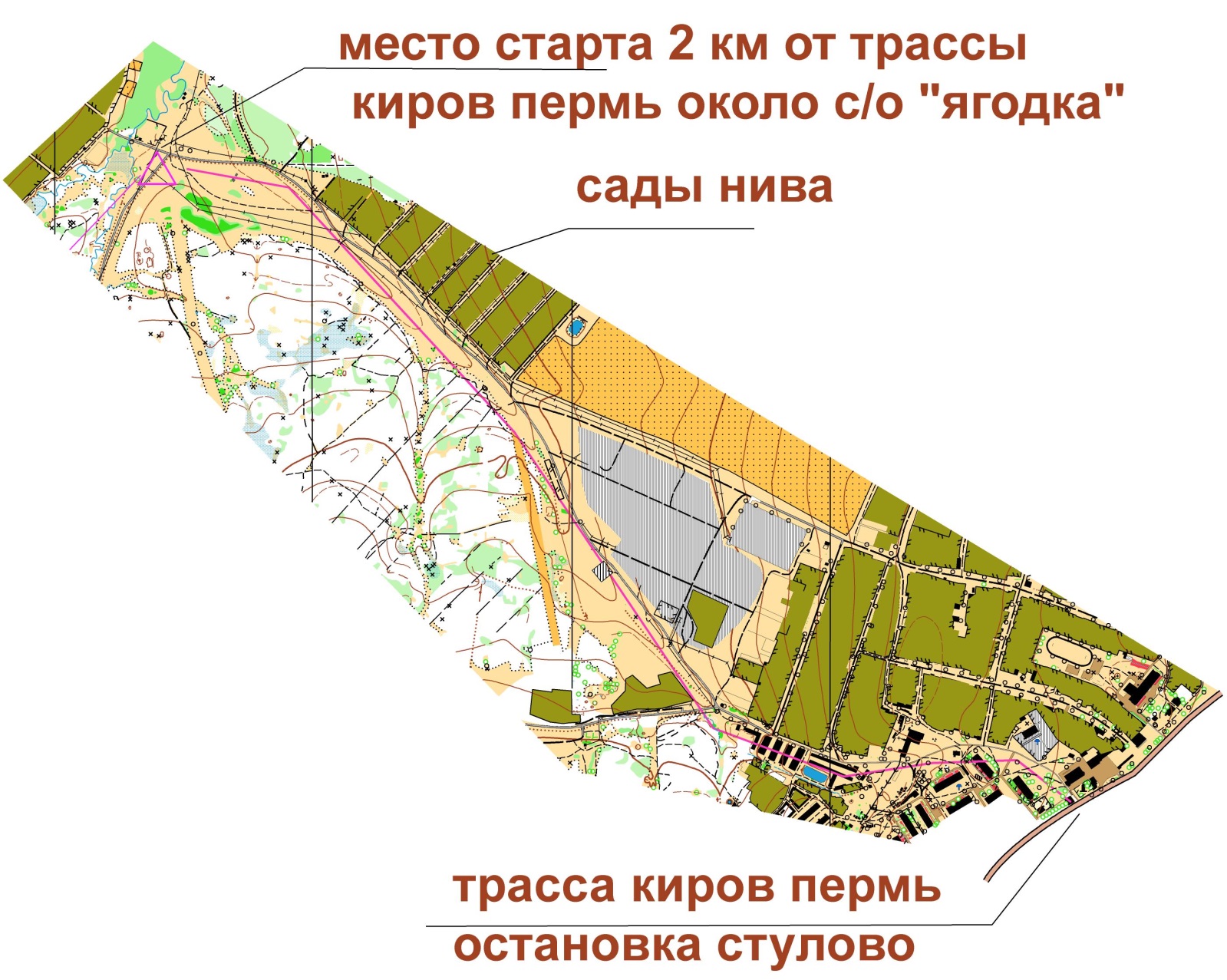 